CADASTRAR REGISTROS DOS TESTES DE AUDITORIA NO TEAMAUDITA seguir serão apresentadas as instruções para registrar os testes de auditoria realizados no TeamAuditCADASTRAR TESTES DE AUDITORIA EXECUTADOS	Nota: Testes de auditoria são cadastrados nos passos.Acessar auditoria no TeamAuditClicar na aba lateral Execução (caso não consiga na aba Execução, clicar na aba lateral Revisão)Selecionar o Teste e Passo adequadoPreencher todos os campos do respectivo Passo na aba Papel de Trabalho  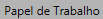 Status (Em Conclusão, Concluído, Não Analisado ou Não aplicado)Resultado (Satisfatório ou Insatisfatório)Papel de TrabalhoSalvar  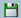 Anexar  quaisquer documentos relativos a evidências do passo.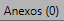 Clicar em 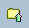 Clicar em Novo Registro 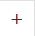 Em  escolher o arquivo para upload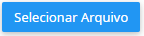 Salvar 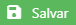 Salvar  Cadastrar Ponto de AuditoriaNota: Os pontos de auditoria serão cadastrados apenas quando necessários, isto é, quando:o resultado do teste/passo executado precisar ser reportado no relatório ounos casos em que foi identificada a necessidade de reportar diretamente o ponto de auditoria na matriz de objetivos, riscos e controlesNota: Pode se identificar como necessário ao longo de um trabalho, que ponto de auditoria de um passo consolide pontos de auditoria de outros passos. Neste caso basta, criar um único ponto de auditoria em um dos passos. Nos demais passos, não será necessário criar ponto de auditoria, pois já foram reportados no passo que consolida pontos.Acessar auditoria no TeamAuditClicar na aba lateral RevisãoSelecionar o Teste e Passo adequadoClicar na aba de Pontos de Auditoria 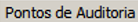 Clicar no Botão de Criação do Ponto 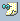 Preencher todos os campos com (*):Nome: nome do ponto que aparecerá no relatórioDescrição: texto do ponto que aparecerá no relatórioRecomendação: texto de todas as recomendações do ponto, que aparecerá no relatórioComentários da gerência: neste campo serão registrados pelo auditor, os comentários do auditado, quando da finalização do trabalhoCategoria: selecionarPrioridade: selecionarJustificativa da Auditoria Para Não Aceitação da Discordância: neste campo serão registrados, pelo auditor, os motivos caso não aceite a discordância do auditado sobre o ponto de auditoria e/ou recomendaçõesSalvar 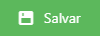 EXCLUIR/ALTERAR Ponto de AuditoriaAcessar auditoria no TeamAuditClicar na aba lateral RevisãoSelecionar o Teste e Passo adequadoClicar na aba de Pontos de Auditoria Clicar em Visualizar Pontos de Auditoria 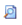 Alterar dados do ponto e clicar em Salvar  ou clicar em Excluir  para apagar o ponto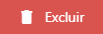 